               Challenge Pascal Luneau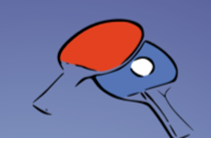 Samedi 15 avril 2017(20ème édition)Règlement du tournoiLe tournoi se joue par équipe de 2 joueurs non licenciés ou un joueur non licencié et un joueur classé 600 points maximum (classement FFTT)A chaque table, 4 équipes se rencontrent les unes contre les autres selon l’ordre imposé par la feuille de matchLorsqu’un équipe possède 3 points lors d’une rencontre, la partie est terminéeL’équipe qui terminera première de son groupe sera qualifiée pour les 8ème de finale (tableau principal). L’équipe qui terminera seconde sera qualifiée pour les 8ème de finale (tableau consolante). Certains « repéchages » seront éventuellement réalisés en fonction du nombre d’équipes inscrites.Le nombre maximum d’équipes engagées est limité à 64. Dans le cas d’un nombre d’équipes inscrites inférieur à 64, le tableau pourra être modifié et le nombre de partie par rencontre réduit à la discrétion des organisateurs.A partir des 8ème de finale, chaque défaite sera éliminatoire.L’arbitrage se fera par les équipes de la même poule selon le tableau ci-joint. En cas de réclamation, les litiges se régleront à la table de marque.